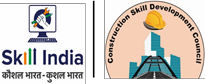 RFP for Development of “Audio/Video content” for NSQF aligned Job roles/ Qualification packs.Request for ProposalConstruction Skill Development Council of IndiaCPB – 201 & 202, Block-4B, DLF corporate Park, Phase – III, MG Road Gurugram – 122002 Near Guru Dronacharya MetroPART I – GENERAL TERMSObjective of RFPThe Objective of this RFP is to develop Audio/Video Content based on the Participant hand books developed by Construction Skill development council of India (hereinafter referred as CSDCI) in Hindi & English language.The selected Organizations/ agencies (hereinafter referred as content developer/ agency) would be responsible for development of the required skilling Audio/Video Content in English & Hindi as per the Terms and Conditions laid down by CSDCI on priority.This invitation of RFP intends to define the scope, criteria and details of work.Authority Issuing the RFPThis RFP is issued by Construction Skill Development Council of India.The contact person for this RFP: MS. Pratibha Mishra. Senior manager- standards and research, CSDCIThe decision of CSDCI with regard to the short listing of Organizations/ Firms through this RFP will be final and CSDCI reserves the right to reject any or all the RFPs received without assigning any reason.Tentative Calendar of EventsThe following table indicates important milestones and timelines for completion of bidding activities:Note: The dates furnished above are subject to review by CSDCIAvailability of RFP DocumentInvitation for RFP can be downloaded from the CSDCI website https://www.csdcindia.org/Part II – Background and Scope of ServicesAbout CDSCI: he Construction Skill Development Council of India (CSDCI) is a Non-Profit Organization, registered under Section 8 of the Indian Companies Act, 2013.This Sector Skill Council has been constituted under the mandate of National Skill Development Corporation (NSDC) which is one of its own kind, Public Private Partnership organization in India to promote skill development. CSDCI aims to develop, establish, standardize and sustain Industry Competency Frameworks, Skills Levels Occupational Standards. Build, create and deliver Capacity, Investment and Skilling outcomes which shall meet or exceed customer expectations through ethical, transparent and effective management of the Construction and Infrastructure Industry Skill Development Fund.CSDCI develops NSQF aligned qualification packs for job roles in construction sector and standardize skilling content by producing participant hands and trainer manual based on these qualification packs to strengthen the training qualityScope of workThe CSDCI intends to partner with content development agencies to develop Audio/Video Content based on the PHBs developed by CSDCI for following Qualification packs as listed belowThe development of Audio/Video Content will be based on Participant Hand Books developed by CSDCIThe work will be considered completed/closed only after review &validation of deliverables by CSDCI.The deliverables shall be prepared in video format.Part III – Bidding Terms and Pre-Qualification CriteriaConditions of the Issue of RFPRFP is not an offer and does not carry any commitment to engage with the Content Developers who submits the same or any other commitment related there to.CSDCI reserves the right to withdraw this RFP and change or vary any part thereof at any stage if CSDCI feels that such action is in the best interest of the CSDCITiming and sequence of events resulting from this RFP shall ultimately be determined by CSDCI.Each applicant shall submit only one RFP.IPR of the Content Developed as part of this RFPThe IPR of the Audio/Video Content Developed as part of this RFP shall be solely owned by CSDCILanguage of RFPThe proposal and all correspondence and documents shall be written in English.Pre-Qualification CriteriaThe invitation for bids is open to all entities in India who fulfil pre-qualification criteria as specified below:Corporate/Organizations registered under Companies Act or Societies Registration Act or registered as a Trust and is active and operational continuously anywhere in the country for the last three years on the date of application.The prospective Content Developer should have content development related partnership with minimum one sector skill councils in India or NSDCThe prospective Content Developer should preferably have operational experience and Content Development experience for the construction SectorThe prospective content developer should have experience of developing Trainee Manuals and Trainer Kits mapped to the National Occupational Standards.The Content Developer should not have been blacklisted by any donor agency/State Government / Central Government or its agenciesSubmission of proposalAgencies are required to submit a Technical proposal and a Financial Proposal as specified belowThe Technical ProposalThis shall contain the following documents:Letter of Technical Proposal Submission.Profile and projects handled by the Agency.Sample of Audio/Video Content on any one topics/subtopics of qualification packs listed above in Hindi/EnglishTimelines to complete the deliverablesDetail of the team including the SME proposed to be deployed to work with the CSDCI with qualifications, experience and nature of engagement with the organization of the team members must be provided.Note: - The financial bid will be opened for those bidders who score minimum 75 percent out of 100 marks allocated against technical bid. The evaluation criteria with weightage to evaluate technical proposal is detailed out below in serial Number -6.Shortlisted Agencies will be invited to make presentations on their Technical Proposal at a date/time to be specified and conveyed by CSDCI. The presentation would be made by team members identified to work with CSDCIFinancial proposalLetter of Financial Proposal should include upfront fixed cost. This Fixed Fee should include costs/expenses of the Agency for undertaking work as detailed in the Scope of WorkInstruction to biddersThe Technical Proposal should be placed in a sealed envelope and super scribed “Technical Proposal”The Financial Proposal shall be placed in a sealed envelope and super scribed “Financial Proposal”If the Financial Bid is not submitted in a separate sealed envelope duly superscripted as indicated above, this will constitute grounds for declaring the Bid non-responsive.Both the sealed envelopes should be put into an outer envelope and sealed. The outer envelopeShall be super-scribed ‘Development of participant hand book and facilitator’ guide with the due date for submission.The Bottom Left corner of the outer cover should carry the full name, address, telephone nos.; e-mail ID etc. of the agency submitting the Proposal.The outer envelope containing the sealed Technical and Financial Proposals should be addressed to:MS. Pratibha MishraSenior Manager- standards &researchConstruction Skill Development Council of IndiaCPB – 103 & 104, Block-4B, DLF corporate Park, Phase – III,MG Road Gurugram – 122002 Near Guru Dronacharya Metro Station Tele – 0124 – 4513915 – 18 Ext-21No Proposal will be accepted after the deadline for submission and in the event of any proposal being received after the closing time for submission of proposals, the same shall be returned un- opened.Evaluation of RFPEvaluation of RFP shall be done on the Quality and Cost Basis with the following details:Weightage allocation against criteria point to evaluate technical bid is listed below:1 Experience of the Organisation/ Consulting firm (25%)a) Total/ overall experience in content development/ Content translation servicesExperience in similar field (NSQF Skill Training Content Development)Experience of Development of Facilitator guide/participant hand book for NSQF Skill Qualifications2 Methodology/ Management process and work plan (25%)Method and Flow ChartTimelines of delivery of deliverablesSample of content submittedSuitability of the Key personnel for the assignment   (40%)Qualification of subject matter expertRelevant domain ExperienceNature of engagement with organization.Financial Strength (10%)Check List for RFP SubmissionApplicants should ensure that the following documents are submitted with documentary evidences, while submitting the completed RFP:A. Copy of the certificate of incorporation of organisation.B. Copy of GST Registration CertificateC. Copy of Audited Balance Sheet for the last 3 years.ITCC for the last 3 yearsAll Documentary evidences to support the eligibility and technical proposal requirement.Communication:All enquiries / clarifications from the bidders related to this RFP must be directed in Writing to Standards@csdcindia.org & pratibha@csdcindia.orgS. NoMilestoneDate1.Release of Invitation of Request for Proposal (RFP22-April-20222.Submission queries by the prospective Organisation/ Firm26-April-20223Resolution of queries by CSDCI02-April-20224.Last date for submission of RFP04-May-20225.Opening of RFPs and finalization of Applicants for Presentation09-May-20226.Presentation to CSDCI by shortlisted Organisations/ Firms11-May-20227.Selected Organisations/ Firms to be informed12-May-2022Qualification codeName of Qualification packNSQF Level1Helper MasonCON/Q01012Helper Bar Bender and Steel FixerCON/Q02013Helper Shuttering Carpenter CON/Q03014Scaffolder - System  CON/Q03055Construction Electrician - LV  CON/Q06036Foreman - Electrician works (Construction)  CON/Q06047Fabricator CON/Q12068Assistant Surveyor CON/Q09019False Ceiling & Dry Wall Installer CON/Q1107